NC Math 3 Honors Course SyllabusFall 2017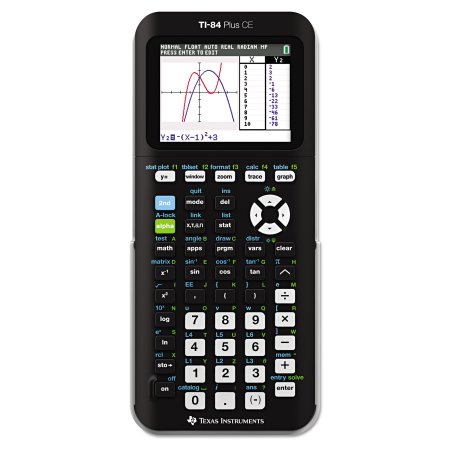 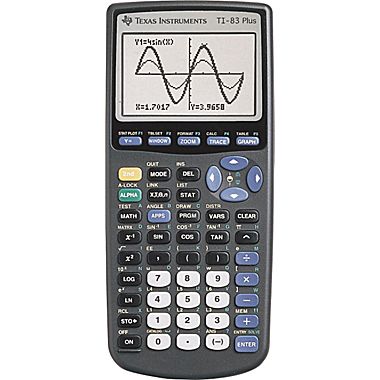 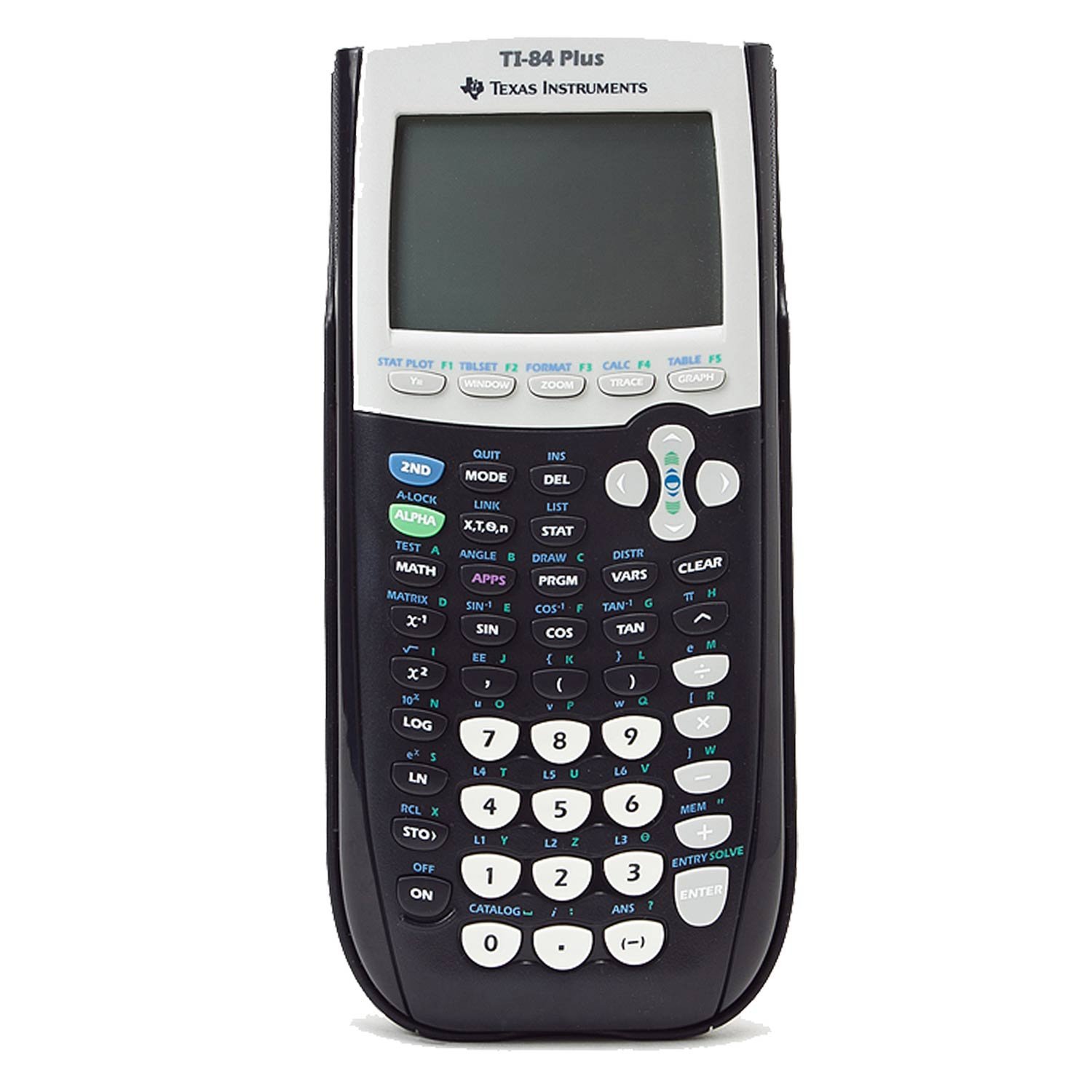 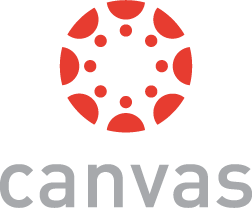 